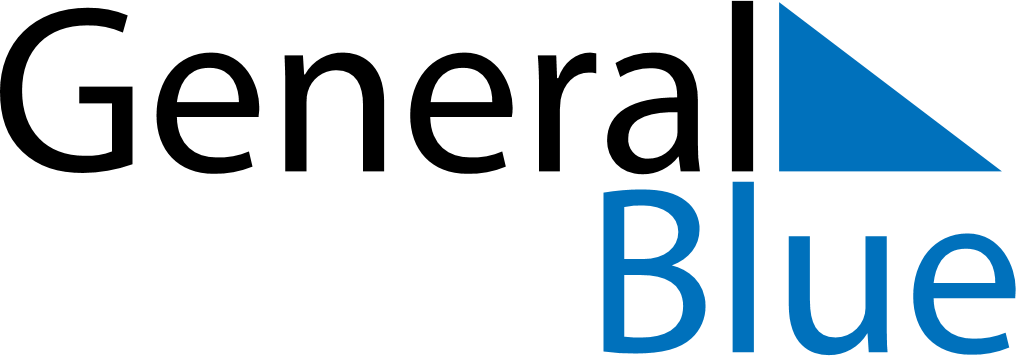 June 2024June 2024June 2024June 2024June 2024June 2024June 2024Ascope, La Libertad, PeruAscope, La Libertad, PeruAscope, La Libertad, PeruAscope, La Libertad, PeruAscope, La Libertad, PeruAscope, La Libertad, PeruAscope, La Libertad, PeruSundayMondayMondayTuesdayWednesdayThursdayFridaySaturday1Sunrise: 6:23 AMSunset: 6:05 PMDaylight: 11 hours and 42 minutes.23345678Sunrise: 6:23 AMSunset: 6:05 PMDaylight: 11 hours and 41 minutes.Sunrise: 6:23 AMSunset: 6:05 PMDaylight: 11 hours and 41 minutes.Sunrise: 6:23 AMSunset: 6:05 PMDaylight: 11 hours and 41 minutes.Sunrise: 6:23 AMSunset: 6:05 PMDaylight: 11 hours and 41 minutes.Sunrise: 6:24 AMSunset: 6:05 PMDaylight: 11 hours and 41 minutes.Sunrise: 6:24 AMSunset: 6:05 PMDaylight: 11 hours and 41 minutes.Sunrise: 6:24 AMSunset: 6:05 PMDaylight: 11 hours and 41 minutes.Sunrise: 6:24 AMSunset: 6:06 PMDaylight: 11 hours and 41 minutes.910101112131415Sunrise: 6:25 AMSunset: 6:06 PMDaylight: 11 hours and 40 minutes.Sunrise: 6:25 AMSunset: 6:06 PMDaylight: 11 hours and 40 minutes.Sunrise: 6:25 AMSunset: 6:06 PMDaylight: 11 hours and 40 minutes.Sunrise: 6:25 AMSunset: 6:06 PMDaylight: 11 hours and 40 minutes.Sunrise: 6:25 AMSunset: 6:06 PMDaylight: 11 hours and 40 minutes.Sunrise: 6:26 AMSunset: 6:06 PMDaylight: 11 hours and 40 minutes.Sunrise: 6:26 AMSunset: 6:07 PMDaylight: 11 hours and 40 minutes.Sunrise: 6:26 AMSunset: 6:07 PMDaylight: 11 hours and 40 minutes.1617171819202122Sunrise: 6:26 AMSunset: 6:07 PMDaylight: 11 hours and 40 minutes.Sunrise: 6:27 AMSunset: 6:07 PMDaylight: 11 hours and 40 minutes.Sunrise: 6:27 AMSunset: 6:07 PMDaylight: 11 hours and 40 minutes.Sunrise: 6:27 AMSunset: 6:07 PMDaylight: 11 hours and 40 minutes.Sunrise: 6:27 AMSunset: 6:08 PMDaylight: 11 hours and 40 minutes.Sunrise: 6:27 AMSunset: 6:08 PMDaylight: 11 hours and 40 minutes.Sunrise: 6:28 AMSunset: 6:08 PMDaylight: 11 hours and 40 minutes.Sunrise: 6:28 AMSunset: 6:08 PMDaylight: 11 hours and 40 minutes.2324242526272829Sunrise: 6:28 AMSunset: 6:08 PMDaylight: 11 hours and 40 minutes.Sunrise: 6:28 AMSunset: 6:09 PMDaylight: 11 hours and 40 minutes.Sunrise: 6:28 AMSunset: 6:09 PMDaylight: 11 hours and 40 minutes.Sunrise: 6:28 AMSunset: 6:09 PMDaylight: 11 hours and 40 minutes.Sunrise: 6:29 AMSunset: 6:09 PMDaylight: 11 hours and 40 minutes.Sunrise: 6:29 AMSunset: 6:09 PMDaylight: 11 hours and 40 minutes.Sunrise: 6:29 AMSunset: 6:10 PMDaylight: 11 hours and 40 minutes.Sunrise: 6:29 AMSunset: 6:10 PMDaylight: 11 hours and 40 minutes.30Sunrise: 6:29 AMSunset: 6:10 PMDaylight: 11 hours and 40 minutes.